Меня зовут Лиза. Я живу в городе Кропоткине.В моей семье три человека: мама, бабушка и я. Мы живем в своем доме. Мама и бабушка работают, а я хожу в детский сад. Семья у нас дружная, мы вместе трудимся, вместе отдыхаем. Я люблю помогать маме и бабушке по хозяйству, чищу клетку попугайчику, кормлю курочек, подметаю двор, поливаю цветы. По выходным мы ездим отдыхать в лес или на речку. Там мы проводим целый день: слушаем как поют птички, наблюдаем за насекомыми, играем в мяч и бадминтон. А однажды нам повезло. Мы в сосновом бору услышали какой-то странный звук.Это был дятел. Он лечил старую сосну, доставал из-под коры личинок насекомых, а дерево как – будто говорило «спасибо». На лесной опушке мы увидели муравейник. Муравьев было видимо – невидимо. Мы стали наблюдать, как муравьи тащили на себе веточки, хвоинки и травинки, которыебыли больше, чем они сами. Мама рассказала мне , что муравьи – это лесные санитары, они поедают тлю, очищают лес от погибших насекомых и мелких соринок. Конечно,крупный мусор им не под силу.          После нашего вкусного обеда мы поиграли и стали собираться домой. И тут мы задумались, а как же нам не нанести вред полянке, на которой живут и трудятся муравьишки. Куда же нам деть наш «мусор»: пустые стаканчики, бутылки, коробки из-под сока и сладостей? Мы решили, что заберем их домой и сделаем из этого что-нибудь полезное и нужное. Мы так и поступили: Из пластиковых бутылок смастерили интересную игру, чтобы ловить киндер-яйца, а ещё птичку, в неё можно забрасывать крышки от бутылок. А из киндер-яиц мы сделали шумовые музыкальные инструментыи полезный массажер.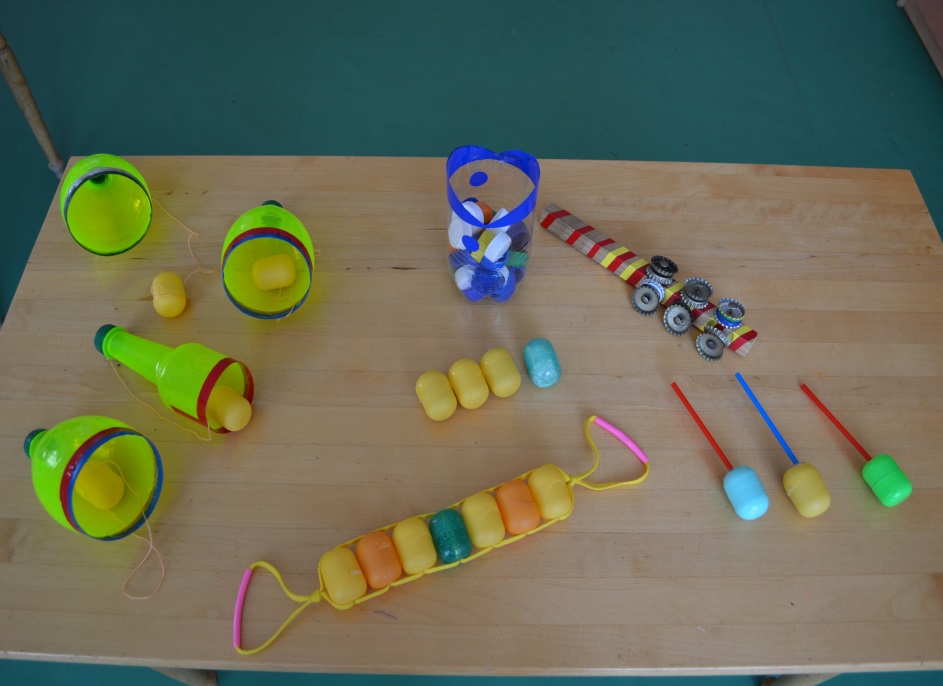 Из упаковок от сока мы с мамой сделали кукольный театр. Эти коробки легко одевать на руку и показывать сказку друзьям.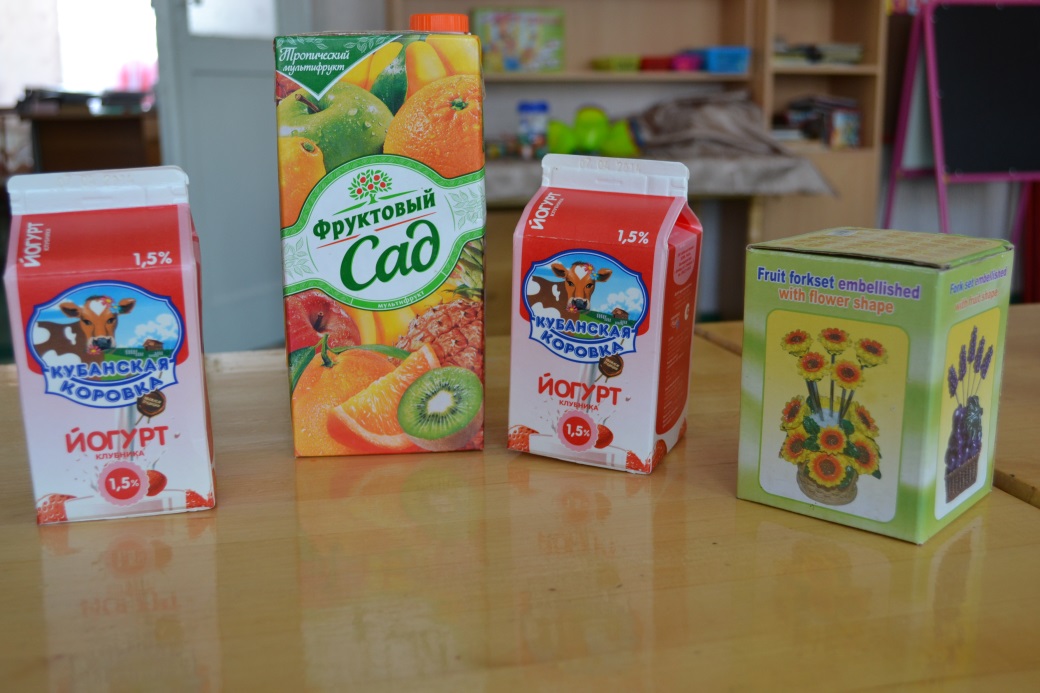 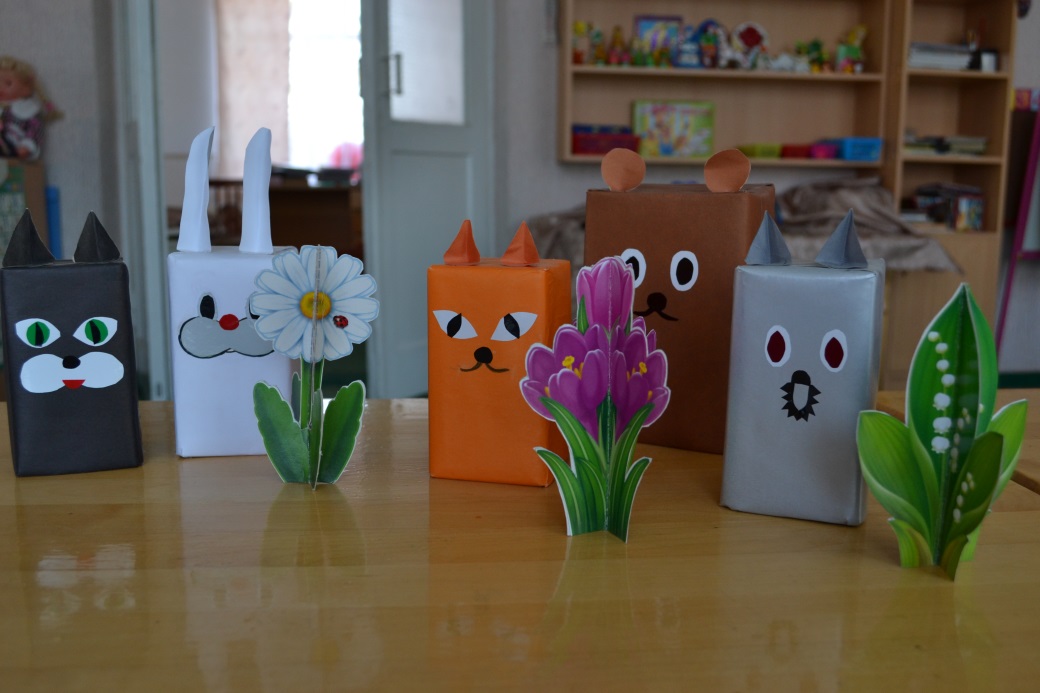 Из тюбиков от маминой косметики сделали настольный театр по сказке «Три поросенка»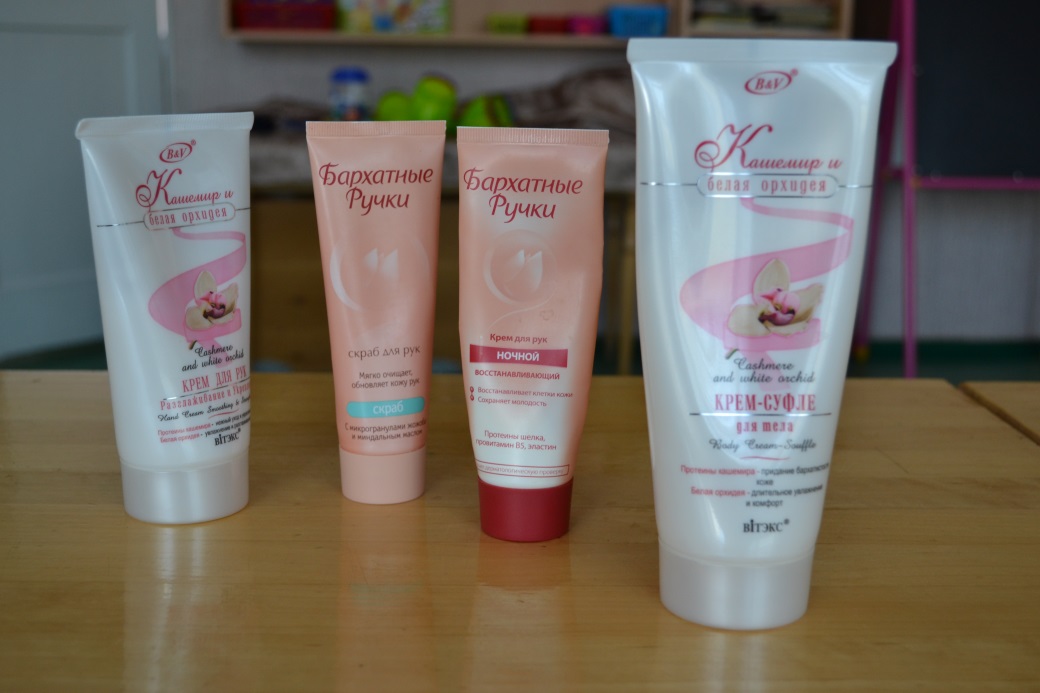 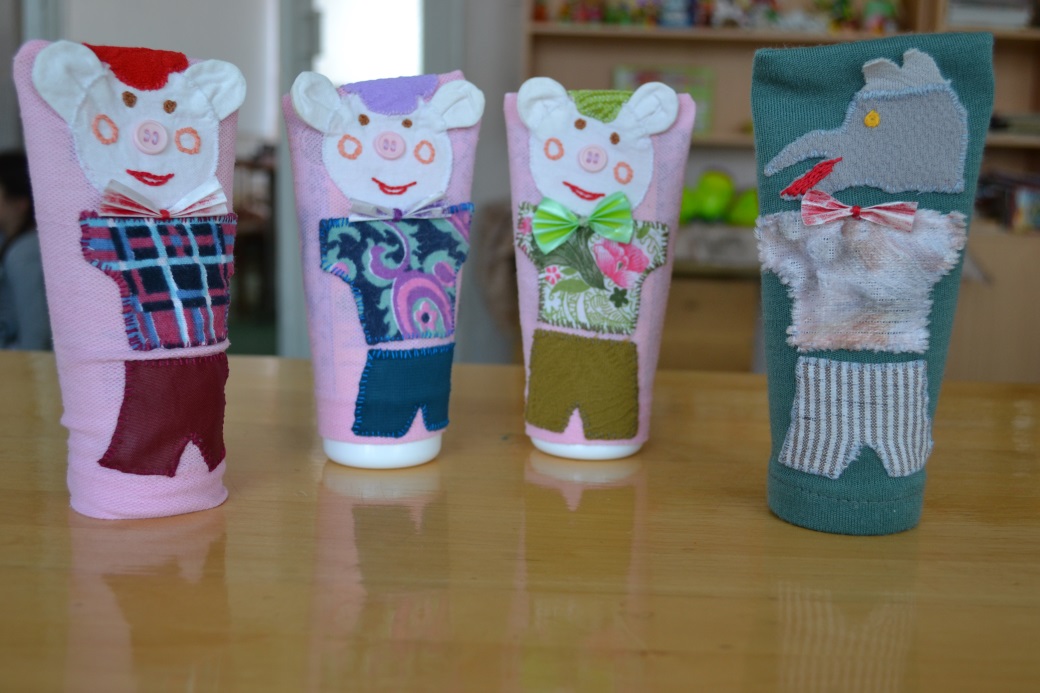  Из старых цветочных горшков у нас получились интересные чудо- человечки. Мы отнесли их в детский сад и воспитатели посадили в них цветы.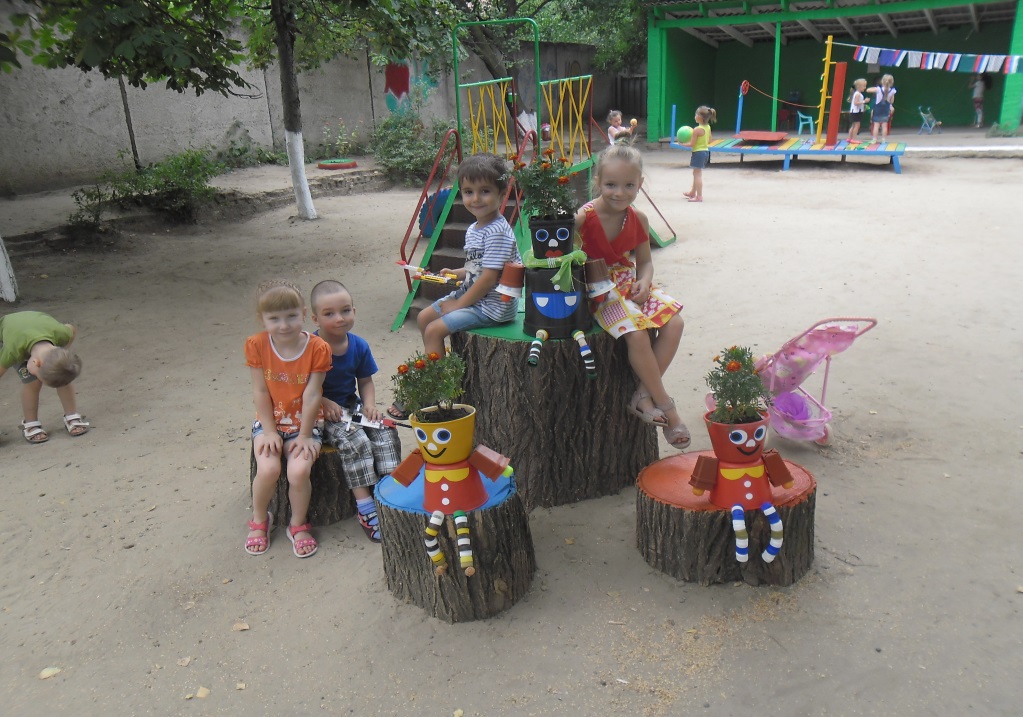 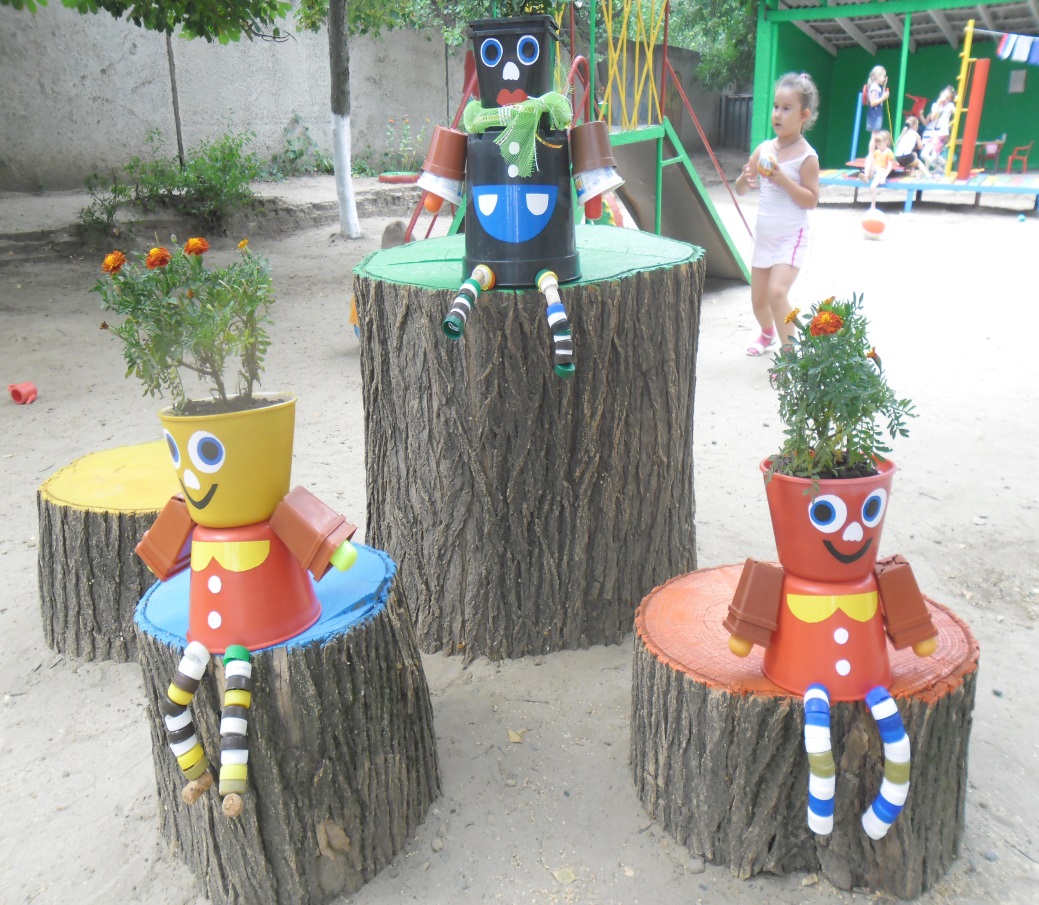 Я предложила детям моей группы принести из дома киндер-яйца и крышечки отпластиковых бутылок. Из них мы сделали гирлянду для участка и украсили пеньки и клумбу на участке.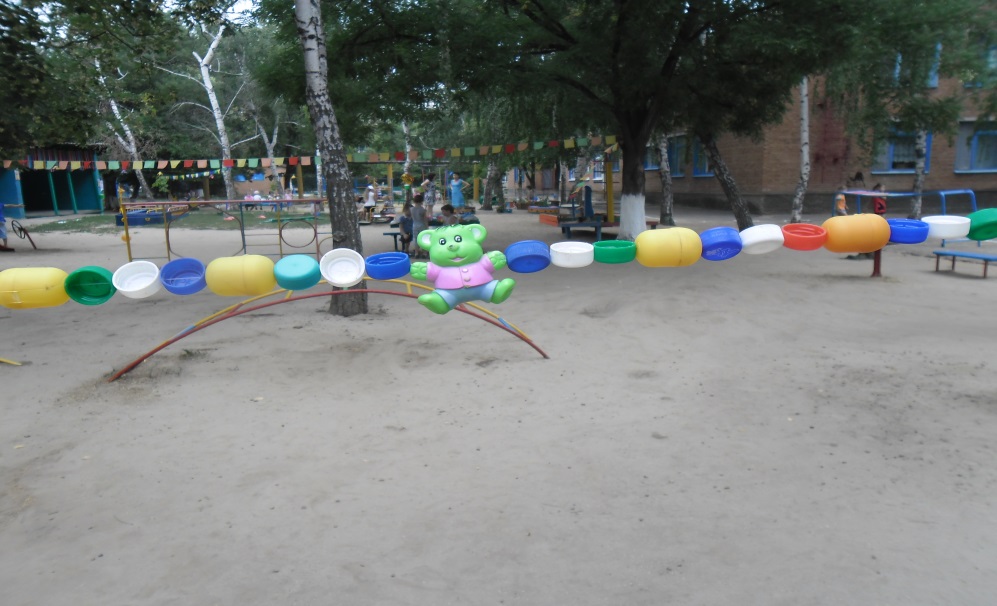 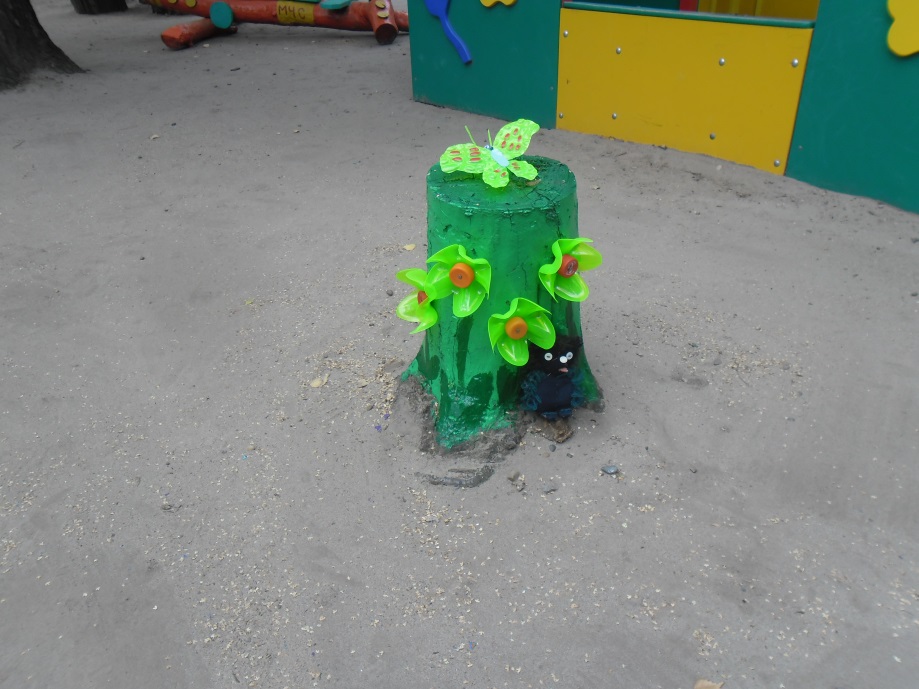 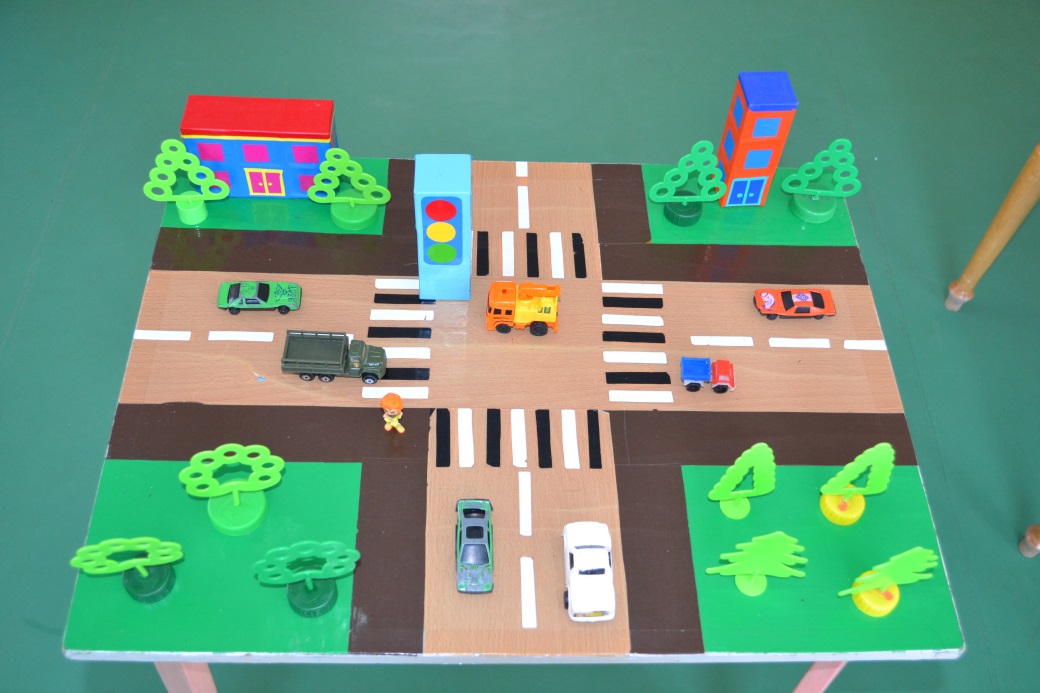 Вот такой замечательный столик для изучения ПДД сделали мои воспитатели из коробок от соков и крышек от пластиковых бутылок.Какая же все-таки забавная идея - дать упаковкам вторую жизнь – тем самым помочь окружающей среде. Ведь чем меньше мусора - тем чище воздух!